Press releaseBLDC motor with high power densityFeldkirchen/Germany, August 4, 2015 – With the DB80, Nanotec presents an EC motor which – relative to its design size – exhibits exceptionally high power density. Featuring a rated speed of 3000 rpm and a rated voltage of 48 V, this 8-pin motor is particularly suitable for applications which require a high degree of efficiency; for example in service robotics or automated guided vehicle systems.The DB80 has a flange size of 80 x 80 mm and is available with Hall sensors or encoder. By standard, it is supplied with a parallel keyway that enables quick and easy connection. Four lengths cover a performance range from 280 to 940 W. Additional high-performance planetary gear systems can be mounted for high torques. Customer-specific versions with other windings or wave forms are also offered. Soon the DB80 will also be available with integrated electronics under the model name PD6-CB80. Press ContactSigrid Scondo+49 89 900 686-37
sigrid.scondo@nanotec.deAbout NanotecNanotec is a leading manufacturer of motors and controllers for high-quality drive solutions. The company has been developing and marketing a broad range of products since 1991. Nanotec technology is primarily used in automation systems, laboratory automation, medical devices, the packaging industry, and semiconductor production. Nanotec has its company headquarters in Feldkirchen near Munich with subsidiaries in ChangZhou, China, and Medford/MA, USA.Nanotec Electronic GmbH & Co. KG
Kapellenstr. 685622 FeldkirchenGermanywww.nanotec.de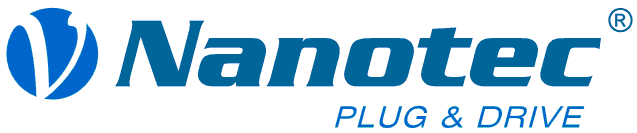 